Name of Journal: World Journal of CardiologyManuscript NO: 52604Manuscript Type: ORIGINAL ARTICLEObservational StudyPreoperative nuclear stress testing in the very old patient populationMakaryus AN et al. Nuclear stress testing in elderly patientsAmgad N Makaryus, John N Makaryus, Joseph A Diamond Amgad N Makaryus, John N Makaryus, Joseph A Diamond, Department of Cardiology, Northwell Health/Nassau University Medical Center, Manhasset, NY 11030, United StatesAmgad N Makaryus, Department of Cardiology, Nassau University Medical Center, East Meadow, NY 11554, United StatesAuthor contributions: Makaryus AN, Makaryus JN, Diamond JA designed the research, performed the research, analyzed the data, and wrote the paper.Corresponding author: Amgad N Makaryus, MD, Associate Professor, Chairman, Department of Cardiology, Northwell Health/Nassau University Medical Center, 2201 Hempstead Turnpike, East Meadow, NY 11554, United States. amakaryu@numc.eduReceived: November 8, 2019Revised: April 21, 2020Accepted: May 12, 2020Published online: May 26, 2020AbstractBACKGROUND Elderly patients awaiting moderate to high-risk surgery may undergo nuclear stress testing (NST) in order to evaluate their cardiovascular risk. The prognostic utility of such testing in the very elderly (≥ 85 years) has yet to be fully evaluated.  Octogenarians and nonogenarians frequently have a number of concurrent conditions including a high rate of coronary disease, and therefore the prognostic value of NST for their preoperative risk assessment has been questioned. Our evaluation assesses the ability of nuclear stress testing to predict peri-operative cardiac outcomes in this patient population.AIMTo investigate the ability of NST to predict peri-operative cardiac outcomes in elderly patients awaiting moderate to high-risk surgery.METHODSPatients ≥ 85 years undergoing pre-operative NST were retrospectively evaluated.  Patients undergoing low-risk surgery were excluded. Major adverse cardiac events (MACE) were considered any adverse event that occurred prior to discharge and included acute heart failure, arrhythmia, acute myocardial infarction, unstable angina, or death.  Association between patient risk factors, MACE, and the obtained results of the pre-operative stress testing, ejection fraction (< 40% or ≥ 40%), summed stress score (≤ 8, ≥ 9), and the summed difference score (≤ 0, > 0) was analyzed.  RESULTSA total of 69 patients (mean age 88 ± 2.6 years, 31 males) underwent nuclear stress testing prior to surgery.  There were 41 (60%) patients found to have an abnormal NST.  Sixteen (23%) patients were noted to experience post-operative MACE. No significant associations between risk factors and MACE were noted.   Patients with an abnormal NST and/or a summed stress score ≥ 9 were significantly (P < 0.01) more likely to develop peri-operative MACE.  CONCLUSIONIndicated preoperative NST is useful to assess pre-operative risk in elderly patients ≥ 85 years undergoing moderate to high-risk surgery.  Key words: Pharmacologic nuclear stress testing; Prognosis; Elderly; Preoperative assessment; OutcomesCitation: Makaryus AN, Makaryus JN, Diamond JA. Preoperative nuclear stress testing in the very old patient population. World J Cardiol 2020; 12(5): 210-219URL: https://www.wjgnet.com/1949-8462/full/v12/i5/210.htmDOI: https://dx.doi.org/10.4330/wjc.v12.i5.210Core tip: It is common practice for elderly patients awaiting moderate to high-risk surgery to undergo nuclear stress testing in order to evaluate their cardiovascular risk. However, the prognostic utility of such testing in the very elderly (≥ 85 years) has yet to be evaluated. Octogenarians and nonogenarians frequently have a number of concurrent conditions in addition to a high rate of coronary disease and therefore the prognostic value of nuclear stress testing for their preoperative risk assessment has been questioned. We sought to assess the ability of nuclear stress testing to predict peri-operative cardiac outcomes in these patients. We found that there were no significant associations between risk factors and major adverse cardiac events. Patients with an abnormal nuclear perfusion result and/or a summed stress score ≥ 9 were significantly (P < 0.01) more likely to develop peri-operative major adverse cardiac events.  Indicated nuclear stress testing, therefore, is useful to assess pre-operative risk in elderly patients ≥ 85 years undergoing moderate to high-risk surgery.  INTRODUCTIONThe overall prognostic utility of both treadmill and pharmacologic stress testing is well established[1-4]. However, the utility of stress testing in those ≥ 85 years old is not well established.  Octogenarians and nonogenarians typically have an elevated rate of coronary artery disease. Furthermore, to our knowledge no prior study has specifically examined the utility of nuclear stress testing (NST) with respect to surgical outcomes in the ≥ 85 years old age group. Thus, the prognostic value of nuclear stress testing for preoperative risk assessment has been questioned in this patient population.In the present study, we sought to determine whether results of indicated pre-operative nuclear stress tests (NST’s) have prognostic value in predicting peri-operative and post-operative cardiac events (one or more, none) in elderly patients undergoing moderate to high-risk surgery. MATERIALS AND METHODSPatient selectionWe performed a retrospective descriptive study of 69 patients ≥ 85 years of age who underwent pre-operative nuclear stress testing (Figure 1). Patients undergoing low-risk surgery as defined by the American College of Cardiology/ American Heart Association guidelines[5] were excluded. Other exclusion criteria were patients aged less than 85, and patients undergoing resting nuclear perfusion studies (i.e., viability studies).Stress testingEither pharmacologic (n = 67) or exercise treadmill stress testing (n = 2) was employed. An intravenous line was inserted prior to the start of the test.  Exercise testing patients underwent symptom-limited treadmill exercise testing using a standard Bruce protocol. Heart rate, blood pressure, and 12-lead electrocardiograms was recorded before (supine and upright positions) and during each minute of exercise and recovery. Patients exercised until the point of fatigue unless marked electrocardiographic abnormalities, hemodynamic instability, chronotropic incompetence, ventricular tachycardia or fibrillation, or disabling chest pain symptoms occurred. Exercise was discontinued if exertional hypotension, malignant ventricular arrhythmias, marked ST depression, or limiting chest pain occurred. An abnormal electrocardiogram was defined as ≥ 1 mm ST depression.In the pharmacologic testing patients, adenosine or dobutamine pharmacologic stress was performed. Adenosine was infused intravenously, at a dose of 140 mcg/kg per min over 6 min, with an administration of the radiopharmaceutical at the midpoint of the infusion.  If patients exhibited persistent side effects from the adenosine, 75-125 mg of aminophylline were administered intravenously as needed. Dobutamine was infused using standard incremental dosing from 5-40 mcg/kg per min during which patients remained under continuous clinical, and electrocardiographic monitoring.  Test endpoints included completion of the final stage of the protocol, severe ischemia (severe angina, > 2 mm ST depression), hypertension (systolic blood pressure > 220 mmHg), hypotension (drop in systolic blood pressure > 20 mmHg), arrhythmias, or side effects intolerable to the patient. Atropine (1 mg IV) was administered in patients who failed to attain 85% of age-predicted maximal heart rate at peak dose.Myocardial perfusion imaging Single photon emission computed tomography (SPECT) was performed at one institution (Long Island Jewish Medical Center) using one or two-day single-isotope protocols, employing either 99mTc-sestamibi or 99mTc-tetrofosmin. At our other site (North Shore University Hospital), a dual isotope (201Tl and 99mTc-sestamibi) one-day protocol was employed.  The myocardial single-photon emission computed tomography perfusion image acquisition was acquired at rest and after peak stress using a dual head Optima NX gamma camera at one site and a dual-head Millenium gamma camera (General Electric, ™ Milwaukee, WS, United States) at our other respective site.  The images were processed using standard commercial software (Pegasys, Milwaukee, WS, United States). All SPECT acquisitions were acquired at rest and after peak pharmacologic stress using a circular orbit (180°), in a 64 × 64 matrix. Image processing was performed in a standard manner. All image sets (horizontal and vertical long-axis and short-axis planes) were normalized to the maximal myocardial activity in that set and displayed in the standard American College of Cardiology orientation. An experienced observer blinded to clinical outcome data reviewed all scans. Stress images were compared with rest images. A 20-segment scoring system that uses 3 short-axis slices [distal (apical), mid, and basal] of the left ventricle, with the apex represented by 2 segments visualized on a midvertical long-axis image was used. Each segment was scored as follows: 0 = normal, 1 = slight reduction of uptake, 2 = moderate reduction of uptake, 3 = severe reduction of uptake, and 4 = absence of radioactive uptake.Adverse cardiac EventsA major adverse cardiac event (MACE) was considered for any adverse event that occurred prior to post-operative discharge. MACE included arrhythmia, myocardial infarction, unstable angina, heart failure, or death. The association between patient risk factors, MACE, and the results of the pre-operative NST [normal (nl), abnormal (abnl)], the ejection fraction (EF < 40% or ≥ 40%), summed stress score (SSS ≤ 8, ≥ 9), and the summed difference score (SDS ≤ 0, > 0) was examined.Statistical analysisThe use of logistic regression to examine the multivariate effects of nuclear stress test results and presence of cardiac risk factors prior to admission on intraoperative cardiac events (one or multiple) was undertaken. A Cox proportional hazards regression analysis was used to examine the multivariate effects of nuclear stress test results, presence of cardiac risk factors prior to admission and intraoperative cardiac events on time until first post-operative cardiac event.  In the analysis of in-hospital adverse events, it is generally felt preferable to use survival methods; we therefore examined length of stay since patients staying longer are more likely to have events regardless of other risk factors.  However, because this was a retrospective chart review, it was not possible to obtain the dates of all events with certainty. Therefore, rather than deleting patients from the analysis, the analysis was carried out without regard to time.  In order to examine the association between length of stay and stress test result, we estimated length of stay (LOS) using the product limit method, and compared LOS stratified by stress test results using the log rank test only for those patients not having an event in hospital.  Presumably, any difference in LOS would then be due to the test result and not the occurrence of an adverse event.  Similar analyses were carried out for ejection fraction, summed stress score, and summed difference score.  RESULTSClinical characteristics and stress test resultsFrom the group of 69 patients (mean age 88 ± 2.6 years, 31 males) who underwent NST prior to surgery, Table 1 highlights the study population demographics. A majority of the patients had hypertension (82.6%) and 33.3% had hyperlipidemia.  Abnormal NST was found in 60% (41/69) of the patients. A majority of the patients (37.7%) underwent orthopedic procedures followed by vascular surgeries (21.7%) and abdominal surgeries (21.7%).Adverse cardiac events and in-hospital outcomes/mortalitySixteen (23%) patients suffered post-operative MACE. Adverse events are detailed in Table 2.  No significant associations were noted between risk factors and MACE (Table 3). Patients with an abnormal NST and/or an SSS ≥ 9 were significantly more likely (P < 0.02) to develop peri-operative MACE (Table 4). Patients with an abnormal stress test were 6.3 times more likely (P < 0.03) than those with a normal test to have a MACE prior to discharge (95% confidence interval: 1.3-30.5). Those with an EF < 40% or SDS > 0 (denoting ischemia) did not each show a statistical significance to developing peri-operative MACE, although in those with an EF < 40%, there was a trend toward significance with a p value of 0.065. Figure 2 shows the example of a patient who suffered post-operative heart failure after hip fracture repair. The images reveal an area of infarct in the proximal inferolateral wall with ischemia in the mid to distal inferolateral wall. An SSS of 22, and an SDS of 7 were noted in this patient.DISCUSSIONOur investigation adds significant information to the body of evidence that shows prognositic utility of both treadmill and pharmacologic stress testing, but it adds this information in the population of octogenarians and nonagenarians who were under-represented in many of the landmark prognostic evaluations of NST. Furthermore, no prior study has specifically examined the utility of NST with respect to surgical outcomes in the ≥ 85 years old age group. This information is useful as it is not uncommon for these patients to undergo surgical, particularly orthopedic procedures. We found that clinical underlying risk factors did not predict outcomes. This is an important finding as many of these patients are sent to surgery without prior further stratification aside from risk factor assessment and modification. Also, although the SSS was a significant predictor of MACE, the SDS and the EF were not. This may be due to the small sample size as there is a trend in the p-values towards significance. Prior studies[1,2] support the fact that the SSS is the major predictor of adverse events as opposed to SDS. The NST, specifically an abnormal nuclear perfusion result and/or a SSS ≥ 9 (severely abnormal study), identified those patients significantly (P < 0.01) more likely to develop peri-operative MACE. Few prior investigations have examined the question of the prognostic utility of NST in the very elderly (≥ 85) age group[6-15]. Although these studies demonstrate the utility of NST in the elderly for predicting cardiac events, they do not focus on the specific situation of pre-operative risk assessment; our study does. Another discrepancy in these studies is the age cutoff for an “elderly” patient. Some authors ascribe an “elderly” patient to the ≥ 55 years range[13], while others use the cutoff of ≥ 65 years[6,11,12], ≥ 70 years[14,15], ≥ 75 years[9], or even ≥ 80 years[7,8,10]. Our study specifically assessed prognostic outcome after moderate-to high-risk surgery in patients ≥ 85 years, thus targeting a special population of very elderly individuals.In the evaluation by Steingart et al[6], the clinical, Electro-chemical grinding (ECG) stress test, NST, and follow-up data for 626 patients aged ≥ 65 years (mean age 70 ± 4.4) with interpretable electrocardiograms undergoing symptom-limited exercise NST between 1992 and 1996; follow-up occurred after 4.4 ± 1.3 years. They found that the following factors predicted death or myocardial infarction: Male sex, increasing age, an abnormal rest ECG result, lower exercise tolerance and lower peak exercise heart rates, exercise ST-segment depression, left ventricular dilatation, and the number of ischemic regions. After multivariable analysis, only increasing patient age, male sex, limitation of exercise tolerance, and the number of ischemic segments by NST were predictive of death or myocardial infarction. They concluded that in elderly patients undergoing exercise NST, age, sex, exercise tolerance, and ischemia on NST provide significant prognostic information in this patient population. Nuclear imaging provided incremental prognostic information that was significant in comparison to clinical information and results of exercise testing[6].Goraya et al[11] assessed treadmill exercise testing in an elderly population (≥ 65 years of age) to evaluate the incremental value of the testing to clinical data. A comparison was undertaken with a median follow-up of 6 years with results of treadmill testing in younger patients (< 65 years). Elderly patients, as compared with younger patients, had more comorbidities, achieved a lower workload (6.0 vs 10.7 metabolic equivalents; P < 0.001), and had a greater likelihood of an abnormal exercise ECG (28% vs 9%; P < 0.001). Overall survival (63% vs 92%; P < 0.001) and cardiac event–free survival (66% vs 95%; P < 0.001) were worse among the elderly persons. The amount of workload achieved was the only treadmill exercise testing variable associated with all-cause mortality (P < 0.001) in both age groups. Workload was also the only additional treadmill exercise testing variable that was predictive of cardiac events (P < 0.05). Notably, each one metabolic equivalent rise in exercise capacity was associated with a 14% and 18% reduction in cardiac events among younger and elderly persons, respectively. They conclude that in elderly persons, treadmill exercise testing provided incremental prognostic information that was significant and incremental in comparison to clinical information. ECG results of stress testing (e.g., the presence of ST-segment depression) was likely not a significant contributor to prognosis, because in the elderly there is a higher occurrence of resting (baseline) ST-segment changes and higher use of medications that may cause falsely positive ECG changes. Exercise workload on the treadmill was the only variable that was strongly associated with outcome, and its prognostic effect was equal in both the young and elderly age groups[11]. A report by Zafrir et al[8] examined 162 consecutive patients (mean age 83 ± 3 years) who underwent NST with a duration of follow-up of 45±12 months. Nineteen percent of patients (31) major cardiac events were recorded, including 26 cardiac deaths and 5 MI events, in 6 of the 61 women (10%) and 25 of the 101 men (25%) (P < 0.03). The univariate predictors of cardiac death or MI, aside from known coronary artery disease (CAD), included NST variables such as left ventricular dilatation, increased lung uptake, abnormal scan, and the presence and extent of myocardial ischemia. The only predictors for major cardiac events, however, were: left ventricular (LV) dilatation (OR = 6.9, 95%CI: 2.7-17.4, P < 0.0001) and ischemia by scan (OR = 2.75, 95%CI: 1.09-6.96, P < 0.03). Survival curves demonstrated significant differences in survival between patients with or without LV dilatation and patients with or without ischemia. They conclude that in octogenarian patients with CAD or with suspicion of CAD, LV dilatation and myocardial ischemia are useful predictors of cardiac death and MI[8]. A report by De Winter et al[9] further used not only perfusion imaging in the prognostic assessment of elderly patients, but adds left ventricular function analysis as a further criterion in the evaluation. The clinical and gated SPECT predictors of cardiac and all-cause death in 294 patients aged ≥ 75 years with known or suspected CAD who were referred for tetrofosmin cardiac gated SPECT imaging were examined. During a median follow-up of 25.9 months, a total of 47 patients (16%) died. In their multivariate Cox proportional hazards regression analysis, the summed rest score, transient ischemic dilatation index, and resting left ventricular ejection fraction were independent predictors of all-cause death. The summed rest score and resting end-systolic volume were independent predictors of cardiac death. They conclude that NST left ventricular functional data assessed during myocardial gated SPECT provides independent and incremental information above clinical and perfusion SPECT data for the prediction of cardiac and all-cause death in patients aged ≥ 75 years[9]. Study limitationsThe relatively small sample size of the study group limits our study findings. The small number of post-operative MACE is also a limitation, but may just be a credit to our advancing health-care techniques in the peri-operative period. Additional study of larger numbers of individuals would allow more specific analyses of NST’s. For example, prognosis may be stratified by different categories of summed stress scores. Another limiting factor is that our analysis only included those patients who underwent surgery. It is not unreasonable to surmise that many patients who had abnormal NST might have had their surgeries cancelled due to their assumed high risk. This may introduce referral bias into the analysis, with potential for decreasing the correlation between abnormal studies and unfavorable surgical outcomes. It is also assumed that certain surgical techniques may have been modified as a result of the findings on NST.In the analysis of in-hospital events, it is generally preferable to use survival methods, so that length of stay is considered, since patients staying longer are more likely to have events regardless of other risk factors. Since this was a retrospective chart review, and it was not possible to obtain the dates of all events with certainty, rather than deleting patients from the analysis, we carried out the analysis without regard to time. However, if there were an association between risk factor and length of stay, then this analysis would be biased, since patients with a longer stay would be more likely to have experienced an event simply because they were in the hospital longer.  On the other hand, patients experiencing an event may have longer stays as a result of the event. Therefore, in order to examine the association between length of stay and stress test result, we estimated length of stay (LOS) using the product limit method, and compared LOS stratified by stress test results using the log rank test only for those patients not having an event in hospital. Presumably, this way any difference in LOS would then be due to the test result and not the occurrence of an adverse event. Similar analyses were carried out for ejection fraction, summed stress score, and summed difference score. These analyses showed no associations between any of the test results and LOS for subjects not having an in hospital event.In conclusion, the use of nuclear stress testing is a useful tool to assess pre-operative risk and post-opertive outcome stratification in elderly patients ≥ 85 years undergoing moderate to high-risk surgery in whom the test is indicated based on latest preoperative risk stratification guidelines. In a time when recommendations now tend to less commonly recommend pre-operative testing, because the prediction of the development of post-operative complications using NST is possible, the use of NST in the appropriate patients should yield important and applicable information for it to benefit the patient and affect management. As our study demonstrates, an abnormal NST, and more specifically a significantly abnormal study with SSS ≥ 9, was noted to be highly predictive for the development of MACE in the immediate operative period in elderly patients ≥ 85 years undergoing moderate to high-risk surgery. ARTICLE HIGHLIGHTS Research backgroundIt is common for elderly patients awaiting moderate to high-risk surgery to undergo nuclear stress testing in order to evaluate their cardiovascular risk. However, the prognostic utility of such testing in the very elderly (≥ 85 years) has yet to be evaluated. Research motivationThe very elderly (octogenarians and nonagenarians) frequently have a number of concurrent conditions in addition to a high rate of coronary disease and therefore the prognostic value of nuclear stress testing for their preoperative risk assessment has been questioned. Research objectives We sought to assess the ability of nuclear stress testing to predict peri-operative cardiac outcomes in these patients. Research methodsWe undertook a retrospective descriptive study of 69 patients ≥ 85 years of age who underwent pre-operative nuclear stress testing. Patients undergoing low-risk surgery as defined by guidelines were excluded. Other exclusion criteria were patients aged less than 85, and patients undergoing resting nuclear perfusion studies (i.e., viability studies).Research resultsWe found that there were no significant associations between risk factors and major adverse cardiac events (MACE). Patients with an abnormal nuclear perfusion result and/or a summed stress score ≥ 9 were significantly (P < 0.01) more likely to develop peri-operative major adverse cardiac events.  Research conclusionsIndicated nuclear stress testing is useful to assess pre-operative risk in elderly patients ≥ 85 years undergoing moderate to high-risk surgery.  REFERENCES1 Miller TD, Askew JW, Anavekar NS. Noninvasive Stress Testing for Coronary Artery Disease. Heart Fail Clin 2016; 12: 65-82 [PMID: 26567975 DOI: 10.1016/j.hfc.2015.08.006]2 Hachamovitch R, Berman DS, Kiat H, Cohen I, Lewin H, Amanullah A, Kang X, Friedman J, Diamond GA. Incremental prognostic value of adenosine stress myocardial perfusion single-photon emission computed tomography and impact on subsequent management in patients with or suspected of having myocardial ischemia. Am J Cardiol 1997; 80: 426-433 [PMID: 9285653 DOI: 10.1016/s0002-9149(97)00390-1]3 Hachamovitch R, Berman DS, Kiat H, Cohen I, Cabico JA, Friedman J, Diamond GA. Exercise myocardial perfusion SPECT in patients without known coronary artery disease: incremental prognostic value and use in risk stratification. Circulation 1996; 93: 905-914 [PMID: 8598081 DOI: 10.1161/01.cir.93.5.905]4 Banerjee A, Newman DR, Van den Bruel A, Heneghan C. Diagnostic accuracy of exercise stress testing for coronary artery disease: a systematic review and meta-analysis of prospective studies. Int J Clin Pract 2012; 66: 477-492 [PMID: 22512607 DOI: 10.1111/j.1742-1241.2012.02900.x]5 Fleisher LA, Fleischmann KE, Auerbach AD, Barnason SA, Beckman JA, Bozkurt B, Davila-Roman VG, Gerhard-Herman MD, Holly TA, Kane GC, Marine JE, Nelson MT, Spencer CC, Thompson A, Ting HH, Uretsky BF, Wijeysundera DN. 2014 ACC/AHA guideline on perioperative cardiovascular evaluation and management of patients undergoing noncardiac surgery: a report of the American College of Cardiology/American Heart Association Task Force on Practice Guidelines. Circulation 2014; 130: e278-e333 [PMID: 25085961 DOI: 10.1161/CIR.0000000000000106]6 Steingart RM, Hodnett P, Musso J, Feuerman M. Exercise myocardial perfusion imaging in elderly patients. J Nucl Cardiol 2002; 9: 573-580 [PMID: 12466780 DOI: 10.1067/mnc.2002.127013]7 Katsikis A, Theodorakos A, Papaioannou S, Tsapaki V, Kolovou G, Drosatos A, Koutelou M. Long-term prognostic value of myocardial perfusion imaging in octogenarians able to undergo treadmill exercise stress testing. J Nucl Cardiol 2014; 21: 1213-1222 [PMID: 25189145 DOI: 10.1007/s12350-014-9991-4]8 Zafrir N, Mats I, Solodky A, Ben-Gal T, Sulkes J, Battler A. Prognostic value of stress myocardial perfusion imaging in octogenarian population. J Nucl Cardiol 2005; 12: 671-675 [PMID: 16344229 DOI: 10.1016/j.nuclcard.2005.08.001]9 De Winter O, Velghe A, Van de Veire N, De Bondt P, De Buyzere M, Van De Wiele C, De Backer G, Gillebert TC, Dierckx RA, De Sutter J. Incremental prognostic value of combined perfusion and function assessment during myocardial gated SPECT in patients aged 75 years or older. J Nucl Cardiol 2005; 12: 662-670 [PMID: 16344228 DOI: 10.1016/j.nuclcard.2005.08.002]10 Zafrir N, Mats I, Solodky A, Ben-Gal T, Battler A. Characteristics and outcome of octogenarian population referred for myocardial perfusion imaging: comparison with non-octogenarian population with reference to gender. Clin Cardiol 2006; 29: 117-120 [PMID: 16596834 DOI: 10.1002/clc.4960290307]11 Goraya TY, Jacobsen SJ, Pellikka PA, Miller TD, Khan A, Weston SA, Gersh BJ, Roger VL. Prognostic value of treadmill exercise testing in elderly persons. Ann Intern Med 2000; 132: 862-870 [PMID: 10836912 DOI: 10.7326/0003-4819-132-11-200006060-00003]12 Iskandrian AS, Heo J, Decoskey D, Askenase A, Segal BL. Use of exercise thallium-201 imaging for risk stratification of elderly patients with coronary artery disease. Am J Cardiol 1988; 61: 269-272 [PMID: 3341202 DOI: 10.1016/0002-9149(88)90929-0]13 Abidov A, Hachamovitch R, Hayes SW, Ng CK, Cohen I, Friedman JD, Germano G, Berman DS. Prognostic impact of hemodynamic response to adenosine in patients older than age 55 years undergoing vasodilator stress myocardial perfusion study. Circulation 2003; 107: 2894-2899 [PMID: 12796141 DOI: 10.1161/01.CIR.0000072770.27332.75]14 Shaw L, Chaitman BR, Hilton TC, Stocke K, Younis LT, Caralis DG, Kong BA, Miller DD. Prognostic value of dipyridamole thallium-201 imaging in elderly patients. J Am Coll Cardiol 1992; 19: 1390-1398 [PMID: 1593029 DOI: 10.1016/0735-1097(92)90592-b]15 Hilton TC, Shaw LJ, Chaitman BR, Stocke KS, Goodgold HM, Miller DD. Prognostic significance of exercise thallium-201 testing in patients aged greater than or equal to 70 years with known or suspected coronary artery disease. Am J Cardiol 1992; 69: 45-50 [PMID: 1729866 DOI: 10.1016/0002-9149(92)90674-n]FootnotesInstitutional review board statement:  This study was reviewed and approved by the Northwell Health System Institutional Review Board (IRB# 04.08.141T).Informed consent statement: This retrospective study with anonymized data does not require informed consent due to nonidentifiable (anonymized) data as approved by our institutional review board.Conflict-of-interest statement: There is no conflict of interest associated with any of the senior author or other coauthors contributed their efforts in this manuscript.Data sharing statement: Technical appendix, statistical code, and dataset available from the corresponding author at amakaryu@numc.edu. Consent was not obtained but the presented data are anonymized and risk of identification is low.STROBE statement: The authors have read the STROBE Statement—checklist of items, and the manuscript was prepared and revised according to the STROBE Statement—checklist of items.Open-Access: This article is an open-access article that was selected by an in-house editor and fully peer-reviewed by external reviewers. It is distributed in accordance with the Creative Commons Attribution NonCommercial (CC BY-NC 4.0) license, which permits others to distribute, remix, adapt, build upon this work non-commercially, and license their derivative works on different terms, provided the original work is properly cited and the use is non-commercial. See: http://creativecommons.org/licenses/by-nc/4.0/Manuscript source: Invited ManuscriptPeer-review started: November 8, 2019First decision: December 13, 2019Article in press: May 12, 2020Specialty type: Cardiac and cardiovascular systemsCountry/Territory of origin: United StatesPeer-review report’s scientific quality classificationGrade A (Excellent): AGrade B (Very good): 0Grade C (Good): CGrade D (Fair): 0Grade E (Poor): EP-Reviewer: Basso N, Berezin AE, Nechifor G S-Editor: Wang J L-Editor: A E-Editor: Wu YXJFigure Legends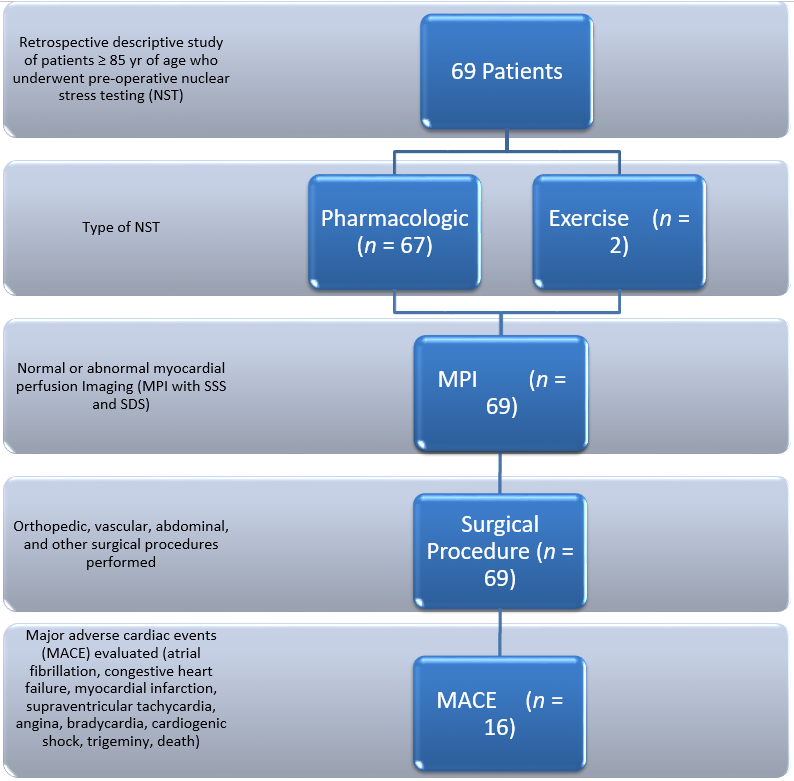 Figure 1 Study population flow chart. SSS: summed stress score; SDS: summed difference score.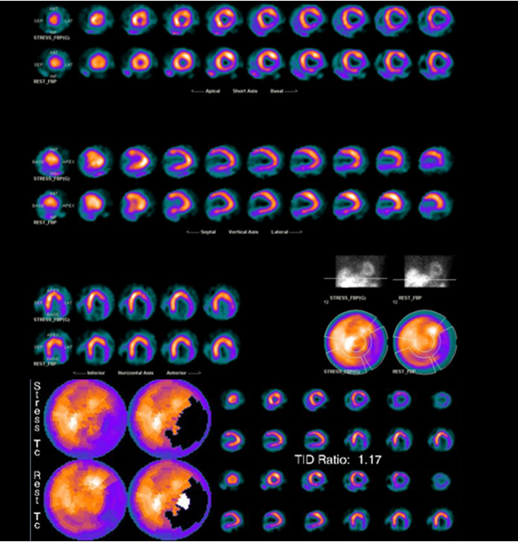 Figure 2 This image shows the nuclear stress testing result of one of our patients: An 88 years old man who presented with a fracture of his left hip. He was risk stratified by undergoing adenosine pharmacologic nuclear testing. The images reveal an area of infarct in the proximal inferolateral wall with reversibility (ischemia) in the mid to distal inferolateral wall.Table 1 Patient demographicsASA: Aspirin; ACE-I/ARB: Angiotensin converting enzyme inhibitor/angiotensin receptor blocker; CC blocker: Calcium channel blocker. Table 2 Major adverse cardiac events Table 3 Major adverse cardiac events and risk factorsNS: Non-significant.Table 4 Major adverse cardiac events and nuclear stress test variablesCharacteristicNumber of patients (%)GenderGenderMale31 (44.9)Female38 (55.1)Mean age88 yrRisk factorsHypertension57 (82.6)Diabetes mellitus13 (18.8)Hyperlipidemia23 (33.3)Obesity1 (1.4)Smoking7 (10.1)MedicationsMedicationsASA13 (18.8)Plavix4 (5.8)Beta blocker34 (49.3)Statin20 (29.0)ACE-I/ARB27 (39.1)Digoxin8 (11.6)Nitrates9 (13.0)CC blocker17 (24.6)Diuretics23 (33.3)ProceduresProceduresOrthopedic26 (37.7)Vascular15 (21.7)Abdominal15 (21.7)Other13 (18.8)Adverse event Number of subjects (%) Atrial fibrillation3 (0.04%)Congestive heart failure6 (0.09%)Myocardial infarction1 (0.01%)Supraventricular tachycardia1 (0.01%) Angina2 (0.03%) Bradycardia1 (0.01%)Cardiogenic shock1 (0.01%)Trigeminy1 (0.01%)Death3 (0.04%)Total 16 (0.23%) Major adverse cardiac event Major adverse cardiac event Yes, n (%) No, n (%) P value Hypertension Yes13 (23)44 (77)No2 (17)10 (83)NSDiabetes Yes3 (23)10 (77)No12 (21)44 (79)NSHypercholesterolemia Yes 2 (9)21 (91)No 13 (28)33 (72)NSSmoking Yes 2 (29)5 (79)No13 (21)49 (79)NSObesity Yes 1 (100) 0 (0)No 14 (21)54 (79)NSYes, n (%) No, n (%)P value Nuclear stress test result Abnormal 13(32)28 (68)Normal 2 (7)26 (93)< 0.02Ejection fraction < 40% 6 (46)7 (54)≥ 40% 9 (17)45 (83)0.065Summed stress score ≥ 9 11 (37)19 (63)≤ 8 4 (11)34 (89)< 0.02Summed difference score > 0 10 (26)28 (74)≤ 0 5 (17)24 (83)0.387